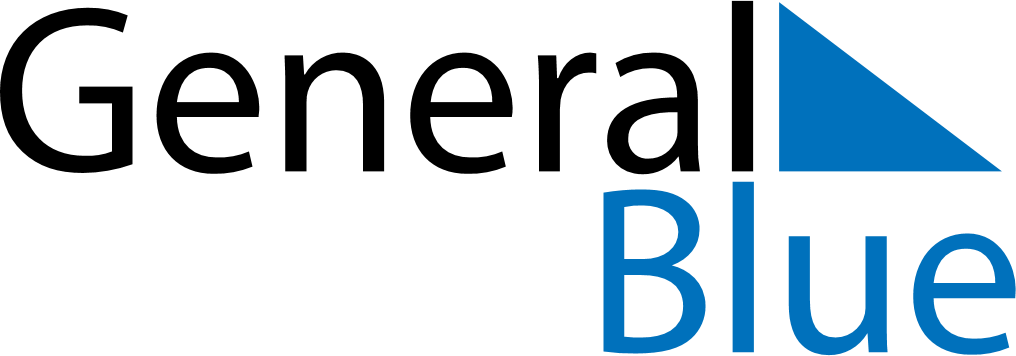 December 2023December 2023December 2023December 2023December 2023December 2023VenezuelaVenezuelaVenezuelaVenezuelaVenezuelaVenezuelaSundayMondayTuesdayWednesdayThursdayFridaySaturday123456789Immaculate Conception10111213141516Venezuelan Air Force Day1718192021222324252627282930Christmas EveChristmas Day31New Year’s EveNOTES